EMRAn electronic medical record (EMR) is a computerized medical record created in an organization that delivers care, such as a hospital or physician's office.Case StudyA patient has travelled to some exotic jungles in the world. When she comes home, she presents to a clinic with a very unusual purple rash, ostensibly caused by an infection. The doctor has no idea what the rash is, so the patient is referred to a dermatologist (i.e. a doctor who specializes in skin problems). A week later, the patient comes into the dermatologist’s office but the rash is now gone! The patient tries to describe the rash but the dermatologist doesn’t know what to think because the description is not good enough. The dermatologist and is now worried that it will be difficult to determine what kind of infection the patient has!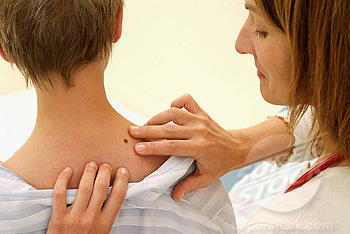 EMR Plug-In: Remote Patient Observation AppWe are going to turn our Google Nexus One into a diagnostic device that can record observations about a patient and add data to their medical file. The idea of this project is that a patient or doctor can take photos that constitute medical observations. The App then links the images into a patient’s EMR, like a plug-in.In order to do this, we will need to work with web-based components in the Google AppInventor as well as the Google Nexus One’s camera device!Login to AppInventor & Create a ProjectLog into AppInventor at http://appinventor.googlelabs.com/ and create a project called PatientObservation.Set Title for the ProjectUnder Components, select Screen1 and then change the title to “Remote Patient Observation App”. Set ScreenOrientation to Portrait. 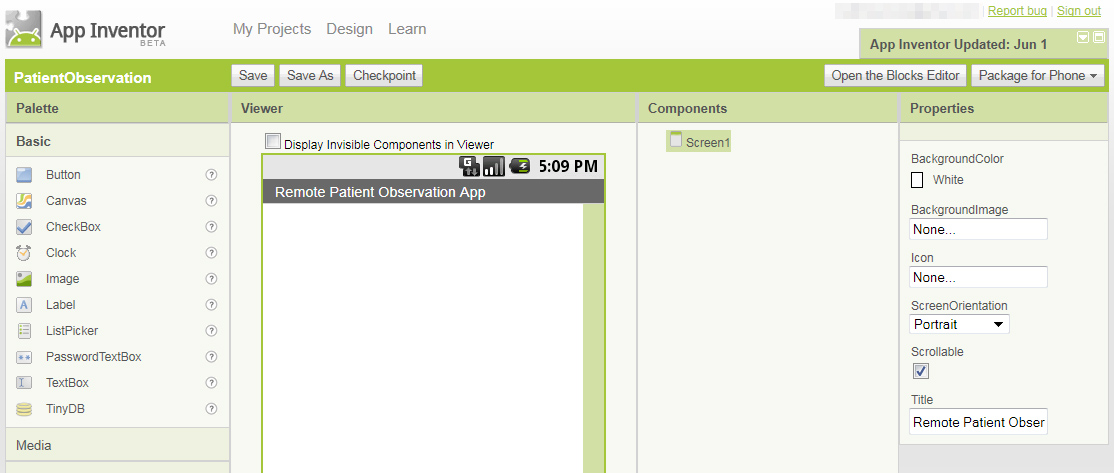 Set up the DesignWe want to build an App that will allow the user to write about an observation for a patient and then take a photo so submit to their medical record.The first step to doing this is to designing the user interface. We will need to add a Label, TextBox, Label, TextBox, Button, Image and Label in that order, from top to bottom. Add each item by dragging it form the Basic section of the palette into the canvas. Finally, from the Media section of the canvas, drag in a Camera object. It is a Non-Visible object. Now, you should have the following: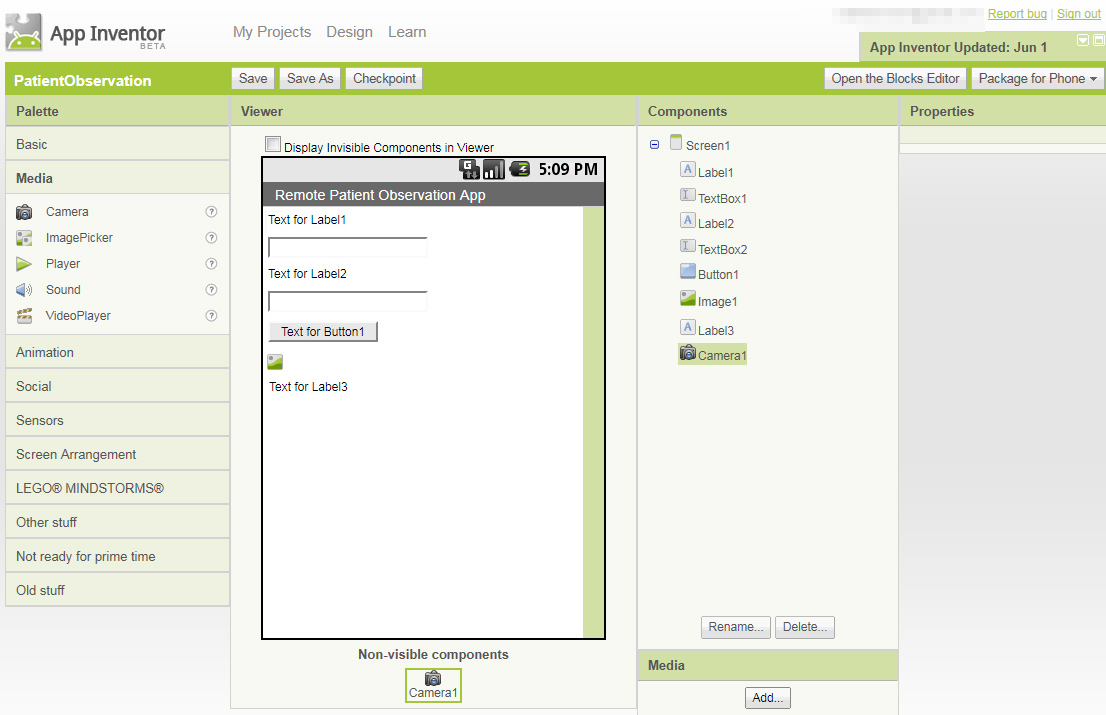 Notice the Camera object in the figure above.In the image above, we will need to change the caption of the Label objects and the caption of the Button. The first two labels will read “Patient Name:” and “Observations:”. The Button should say “Take Photo and Submit Observation”. If you want, increase the TextSize of all your Label objects and your Button up to 17, from the default of 14.The last Label object should be set to have a blank caption (i.e. Text attribute) and the TextColor attribute should be set to Gray. This last Label will be used to display the status of our communication with the server. (See the example to the right).
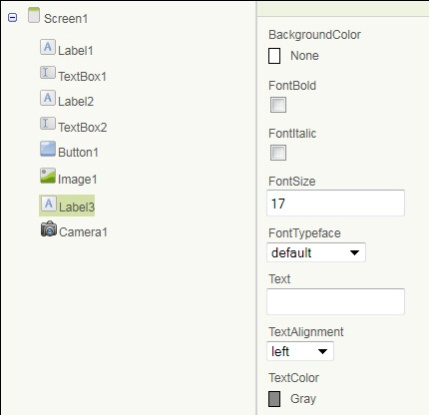 For both TextBox objects, set the Hint attribute to empty. For the second TextBox only, set the Height to 80 pixels as is shown below: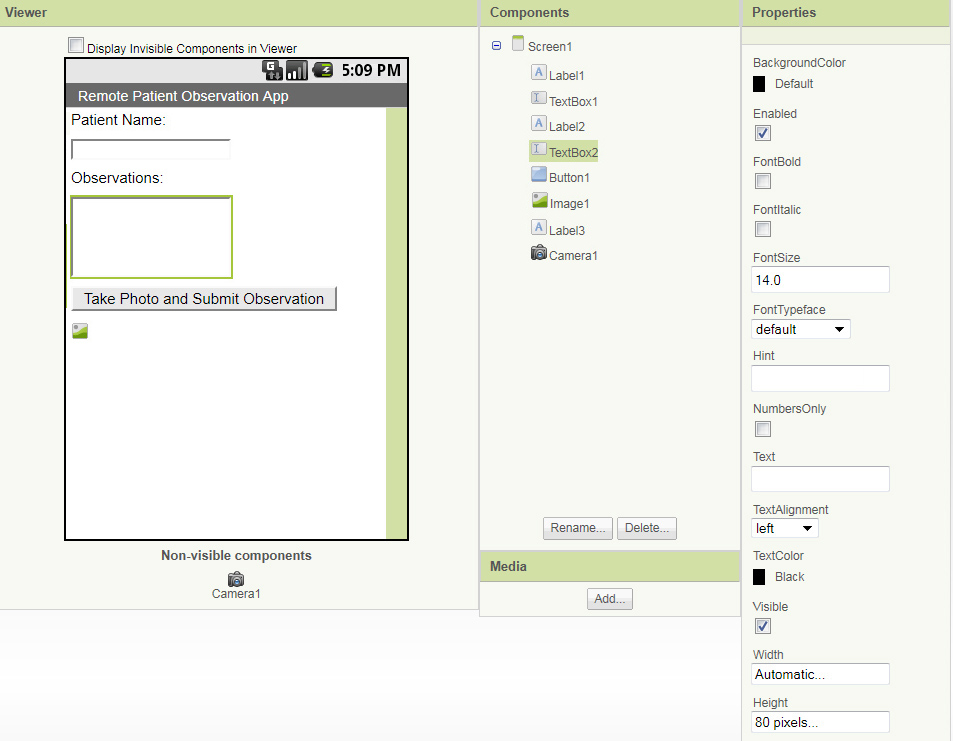 Load the Blocks EditorNow we are ready to set up the programming for the App! Click on “Open the Blocks Editor” and we will begin the programming steps.Phase 1We will begin by hooking up the phone’s camera so that you can take a picture and load it into your App.Setting up the CameraIt’s really easy to set up the phone’s camera with your App. Add the following puzzle pieces into the Blocks Editor:Now, you can set the pieces up so that everything looks exactly like this: 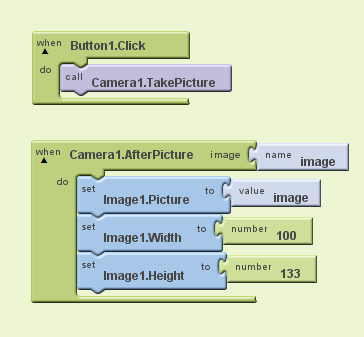 Test your AppNow, try testing the App by going to “Connect to Device…” and selecting your phone’s serial number from the drop-down list. When the App starts, click the Button and then use the Google interface to take a photo. If you are happy with your picture press OK. The phone then transfers the image back to your App which displays it on the screen!Phase 2Now that we are taking pictures with the phone and the Design for the interface is set up, let’s transfer the data to a server it can be viewed remotely.Set up the Web Programming to Upload the ImageIt’s really easy to set up the phone’s camera with your App. This time, we won’t show you exactly where to get all the pieces, so you will have to find them on your own!Go back to the Designer and add a Web object (which you can find under “Other Stuff” in the palette). To add it, drag it and drop it onto your canvas.Now you will need to update your Camera1.AfterPicture puzzle piece so that it does the following new tasks:Updates the status label to tell the user that the medical observation is uploading.Sets the URL of the Web object, which is used to transfer the name and observation about the patient. You must use UriEncode calls here!Finally, it uploads the actual image to the server.To do this, set up the following blocks: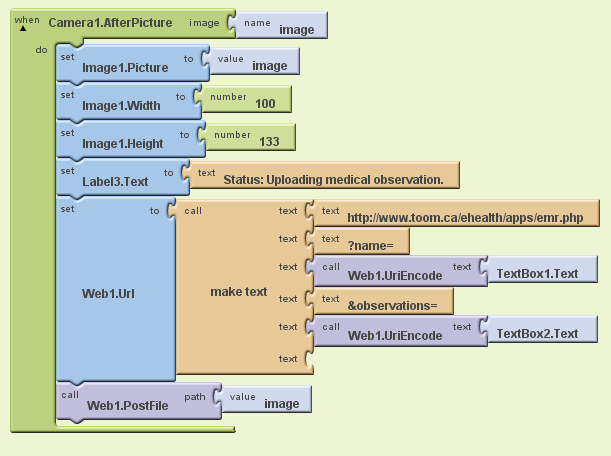 Alright, now when the upload is complete, we want to do the following tasks:Notify the user that the upload has been completed using the status Label.Remove text from the Name TextBox and the Observations TextBox.Remove the Image from the screen of the phone.To do this, we set the Image.Picture value to false.Set the Width and Height of the Image to zero.In order to do these tasks, add in a Web.GotText object which will let us know when the upload is complete. Here is exactly how you do it: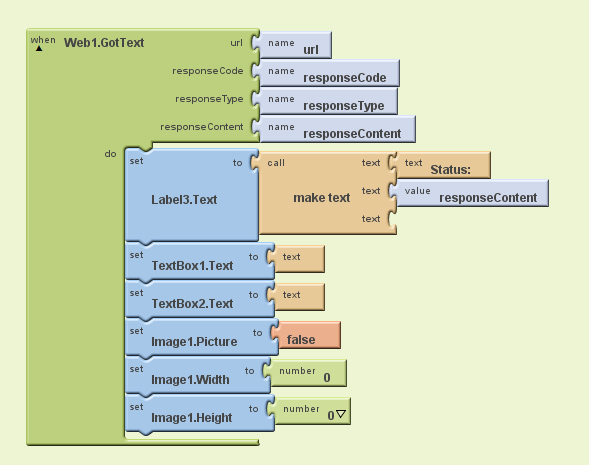 Test your AppNow, try testing the App by going to “Connect to Device…” and selecting your phone’s serial number from the drop-down list. When the App starts, fill out your patient’s name and give some information about the observations. Then, take a photo of your patient. The phone will automatically upload your observations complete with an image! You should get a message that confirms your upload was completed successfully. Otherwise, you will get an error message. To view the observations in your web browser, go here:http://www.toom.ca/ehealth/apps/emr_view.phpPuzzle PiecePathWhat Does it Do?Button.ClickMy Blocks > Button1Capture the event when your Button is clicked.Camera.TakePictureMy Blocks > Camera1Tells the App to take a picture using the Camera.Camera.AfterPictureMy Blocks > Camera1Handles what to do with the picture once it is taken.set Image.PictureMy Blocks > Image1Sets the Image’s picture.set Image.WidthMy Blocks > Image1Sets the Image’s width.set Image.HeightMy Blocks > Image1Sets the Image’s height.image valueMy Blocks > My DefinitionsThe image data.numberBuilt-In > MathA number.